BANK GUARANTEE AMENDMENT APPLICATION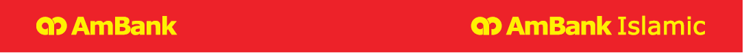 BANK GUARANTEE AMENDMENT APPLICATIONBank Guarantee (BG) and Bank Guarantee-i (BG-i)
Over- the-Counter Bank Guarantee (OTCBG) and Over-the-Counter Bank Guarantee-i (OTCBG-i)Bank Guarantee (BG) and Bank Guarantee-i (BG-i)
Over- the-Counter Bank Guarantee (OTCBG) and Over-the-Counter Bank Guarantee-i (OTCBG-i)Please mark  where applicable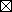 Date of Application:      	AmBank (M) Berhad (196901000166 (8515-D))                                                        AmBank Islamic Berhad (1994001009897 (295576-U))	AmBank (M) Berhad (196901000166 (8515-D))                                                        AmBank Islamic Berhad (1994001009897 (295576-U))1. BG/OTCBG Reference No.: 2. Currency & Amount: 3. Applicant (Full Name):Contact DetailsContact Person 	: Contact Number	: E-mail Address	: 4. Beneficiary (Full Name):5. Amendment Required (please tick relevant box)  a. Currency & Amount revised from	:  to  .  b. Expiry date revised from	:  -  -   to  -  -  c. Demand period changed from	:  -  -   to  -  -  d. Other amendment (please specify in the box below): Note: Relevant supporting documents for amendment(s) of items a – c is required.5. Amendment Required (please tick relevant box)  a. Currency & Amount revised from	:  to  .  b. Expiry date revised from	:  -  -   to  -  -  c. Demand period changed from	:  -  -   to  -  -  d. Other amendment (please specify in the box below): Note: Relevant supporting documents for amendment(s) of items a – c is required.6. Bank Charges:I/We understand and agree that the amendment above is subject to payment of amendment commission and charge. An additional commission will also be chargeable on any incremental amount from the issue/effective date of the guarantee, whichever the earlier until the expiry date of demand period and/or on the revised period for validity of the guarantee. I/We hereby authorise you to debit my/our Account No.:    with you for the above amendment commission, additional commission and all charges, out-of-pocket expenses, etc. in connection with the above required amendment.6. Bank Charges:I/We understand and agree that the amendment above is subject to payment of amendment commission and charge. An additional commission will also be chargeable on any incremental amount from the issue/effective date of the guarantee, whichever the earlier until the expiry date of demand period and/or on the revised period for validity of the guarantee. I/We hereby authorise you to debit my/our Account No.:    with you for the above amendment commission, additional commission and all charges, out-of-pocket expenses, etc. in connection with the above required amendment.7. Terms and Conditions This Bank Guarantee Amendment Application shall, at all material times, be part of the existing application’s terms and conditions for BG/BG-i/OTCBG/OTCBG-i referenced in Item 1 of this Application and shall be subjected to all existing terms and conditions associated with the existing BG/BG-i/OTCBG/OTCBG-i application. I/We hereby agree that the indemnity provided in the existing application form, Master Trade Terms and Conditions/ Master Islamic Trade Terms and Conditions & other documents related thereto shall remain in full force and effect. In the event of conflict or discrepancy between the terms and conditions of the existing application form, Master Trade Terms and Conditions/ Master Islamic Trade Terms and Conditions and other documents related thereto and this Bank Guarantee Amendment Application, the terms and conditions of this Bank Guarantee Amendment Application shall prevail.The Bank shall have discretion on approving or rejecting this Application.REMINDER: You are hereby reminded to read and understand the terms and conditions contained in this document before signing/affixing the company’s seal below. In the event there are any terms and conditions in this document that you do not understand, you are hereby advised to discuss further with the Bank’s authorised staff, representative or agent before signing/affixing the company’s seal below. Note: This Application Form is to be signed by the Applicant’s authorised signatory(ies). For the avoidance of doubt, Authorised Signatories for the purpose of this amendment application shall be in accordance to the written mandate provided to the Bank when the Applicant submitted the BG/BG-i/OTCBG/OCTBG-i application to the Bank. If there any changes in the Authorised Signatory(ies), the Applicant is obliged to provide a fresh mandate to confirm such changes of the Authorised Signatory(ies)….7. Terms and Conditions This Bank Guarantee Amendment Application shall, at all material times, be part of the existing application’s terms and conditions for BG/BG-i/OTCBG/OTCBG-i referenced in Item 1 of this Application and shall be subjected to all existing terms and conditions associated with the existing BG/BG-i/OTCBG/OTCBG-i application. I/We hereby agree that the indemnity provided in the existing application form, Master Trade Terms and Conditions/ Master Islamic Trade Terms and Conditions & other documents related thereto shall remain in full force and effect. In the event of conflict or discrepancy between the terms and conditions of the existing application form, Master Trade Terms and Conditions/ Master Islamic Trade Terms and Conditions and other documents related thereto and this Bank Guarantee Amendment Application, the terms and conditions of this Bank Guarantee Amendment Application shall prevail.The Bank shall have discretion on approving or rejecting this Application.REMINDER: You are hereby reminded to read and understand the terms and conditions contained in this document before signing/affixing the company’s seal below. In the event there are any terms and conditions in this document that you do not understand, you are hereby advised to discuss further with the Bank’s authorised staff, representative or agent before signing/affixing the company’s seal below. Note: This Application Form is to be signed by the Applicant’s authorised signatory(ies). For the avoidance of doubt, Authorised Signatories for the purpose of this amendment application shall be in accordance to the written mandate provided to the Bank when the Applicant submitted the BG/BG-i/OTCBG/OCTBG-i application to the Bank. If there any changes in the Authorised Signatory(ies), the Applicant is obliged to provide a fresh mandate to confirm such changes of the Authorised Signatory(ies)….